Lower Precinct Coventry permits filming and photography within the centre for educational use, provided the following form is completed and relevant identification produced. In addition to this form, all students must provide:A valid NUS card to be authorised permission to film at Lower Precinct CoventryA signed letter from a university tutor, confirming the filming and photography requiredOnce this application has been approved, please note that it only grants permission to film and take photographs in the public areas of Lower Precinct Coventry. You will not be authorised to take footage, of any means, of direct shop fronts or within the stores themselves. If you require in-store filming, please contact the relevant brand to arrange this. We are not responsible for the stores. 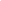 Name of Applicant 			____________________________________________________Footage required (please tick)		Filming   _____		Photography  _____Date requested				_____ / _____ / _____Time requested 			_____ : _____ TO _____ : _____Name of educational institution 	____________________________________________________Type of institution (please tick)		School			_____College			_____University		_____Other (please state)	________________________________Course name 				____________________________________________________Tutor name 				____________________________________________________Tutor phone/email 			____________________________________________________What footage is required?		________________________________________________________________________________________________________________________________________________________________________________________________________________________________________________________________________________________________________________________________________________________________________________________________________What will it be used for? 		________________________________________________________________________________________________________________________________________________________________________________________________________________________________________________________________________________________________________________________________________________________________________________________________________Where will it be used?	 		_________________________________________________________________________________________________________________________________________APPLICANT’S DETAILS Address					_________________________________________________________________________________________________________________________________________				_____________________________________________________________________________________Contact number 				____________________________________________________Email					____________________________________________________Date of Birth 				_____ / _____ / _____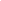 BY SIGNING THIS DECLARATION YOU CONFIRM THAT THE FOOTAGE TAKEN WILL BE USED SOLELY FOR EDUCATIONAL PURPOSES AND WILL NOT IN ANY CIRCUMSTANCES BE USED FOR PERSONAL OR COMMERCIAL USE.YOU ALSO UNDERSTAND THAT LOWER PRECINCT COVENTRY RESERVES THE RIGHT TO CONTACT YOU AND REQUEST ADDITIONAL INFORMATION, IF REQUIRED. SIGNATURE	_________________________________					DATE  		_____ / _____ / _____